ΚΑΤΕΡΙΝΗ: 8-07-2019Αριθμ. Πρωτ. 28                                                                   Προς:  Μέλη του εκλεκτορικού σώματος						 (όπως ΠΙΝΑΚΑΣ ΑΠΟΔΕΚΤΩΝ)                                                ΚοινοποίησηΑηδόνης Δημήτριος (44104)ΠΡΟΣΚΛΗΣΗ ΣΕ ΣΥΝΕΔΡΙΑΣΗΚαλούνται τα μέλη του εκλεκτορικού σώματος την 16η  Ιουλίου 2019, ημέρα  Τρίτη και ώρα Ελλάδος 12.00 , σε συνεδρίαση που θα γίνει στο Αμφιθέατρο Α του Τμήματος Διοίκησης  Εφοδιαστικής Αλυσίδας ( Κατερίνη )  του ΔΙ.ΠΑ.Ε. , για τη  διενέργεια εκλογής για την  επιλογή/πλήρωση μιας (1) θέσης  μέλους Δ.Ε.Π.  Αναπληρωτή Καθηγητή με γνωστικό αντικείμενο «Εφαρμογή Ποσοτικών Μεθόδων στη Διαχείριση Εφοδιαστικών Αλυσίδων και στη Σχεδίαση και Λειτουργία Δικτύων Επαναχρησιμοποίησης Υλικών» APP10632Η συμμετοχή των εκλεκτόρων  μπορεί να γίνει και με τηλεδιάσκεψη. Γραμματέας του εκλεκτορικού σώματος  για την τήρηση των πρακτικών, ορίζεται η κ. Δεληγιαννίδου Σοφία Περιστέρα  διοικητική υπάλληλος κλάδου Π.Ε. Διοικητικού-Λογιστικού. Τεχνική υποστήριξη παρέχεται από τον κ. Χρήστο Αβδελά , διοικητικό υπάλληλο του Τ.Ε.Ι. Κεντρικής Μακεδονίας (τηλ. 23210-49144 Εmail : avdelas@teicm.gr).Οι υποψήφιοι μπορούν να υποβάλλουν σχετικό υπόμνημα τουλάχιστον πέντε (5) ημέρες πριν από τη συνεδρίαση του Εκλεκτορικού Σώματος    και μπορούν να παραστούν στην αρχή της συνεδρίασης για  να αναπτύξουν προφορικά τις απόψεις τους για το περιεχόμενο της εισηγητική έκθεσης, να απαντήσουν στις ερωτήσεις των μελών του Εκλεκτορικού Σώματος και στη συνέχεια να αποχωρήσουν, σύμφωνα με τις διατάξεις της Υπουργικής απόφασης Φ.122.1/6/14241/Ζ2/ΦΕΚ225τΒ΄/31-01-2017 και τις διατάξεις των παραγράφων 5δ και 5ζ του άρθρου 19 του Ν. 4009/2011 όπως αυτό αντικαταστάθηκε και ισχύει σύμφωνα με το άρθρο 70 του Ν. 4386/2016 και το άρθρο 4 του Ν. 4405/2016.Ο ΠΡΟΕΔΡΟΣ ΤΟΥ ΤΜΗΜΑΤΟΣ                     ΔΗΜΗΤΡΙΟΣ ΤΡΙΑΝΤΑΦΥΛΛΟΥ                     ΚΑΘΗΓΗΤΗΣΠΙΝΑΚΑΣ ΑΠΟΔΕΚΤΩΝΑ. Τακτικά ΜέληΔρ. Δημήτριος Φωλίνας, Αναπληρωτής Καθηγητής του Τμήματος Διοίκησης Εφοδιαστικής Αλυσίδας του ΔΙ.ΠΑ.Ε.Δρ. Παναγιώτης Τσαρούχας, Αναπληρωτής Καθηγητής Τμήματος Διοίκησης Εφοδιαστικής Αλυσίδας του ΔΙ.ΠΑ.Ε.Δρ. Αθανάσιος Κελέμης, Αναπληρωτής Καθηγητής Τμήματος Διοίκησης Εφοδιαστικής Αλυσίδας του ΔΙ.ΠΑ.Ε.β) (από άλλα Τμήματα του ΔΙ.ΠΑ.Ε.)Δρ. Σωτήριος Δημητριάδης, Καθηγητής του Τμήματος Οργάνωσης και Διοίκησης Επιχειρήσεων του ΔΙ.ΠΑ.Ε.Δρ. Ευάγγελος Κεχρής, Καθηγητής του Τμήματος Οργάνωσης και Διοίκησης Επιχειρήσεων του ΔΙ.ΠΑ.Ε. Δρ. Κωνσταντίνος Κλεΐδης, Αναπληρωτής Καθηγητής του Τμήματος Μηχανολόγων Μηχανικών  του ΔΙ.ΠΑ.Ε.Δρ. Δημήτριος Βλάχος, Καθηγητής του Τμήματος Μηχανολόγων Μηχανικών του Αριστοτελείου Πανεπιστήμιου Θεσσαλονίκης. Δρ. Γεώργιος Μαλινδρέτος, Αναπληρωτής Καθηγητής του Τμήματος Οικιακής Οικονομίας και Οικολογίας του Χαροκόπειου Πανεπιστημίου.Δρ. Διονύσιος Μπόχτης, Ερευνητής Α του Ινστιτούτου Βιοοικονομίας και Αγροτεχνολογίας του Εθνικού Κέντρου Έρευνας και Τεχνολογικής Ανάπτυξης.Δρ. Βασίλειος Κώστογλου, Καθηγητής του Τμήματος Μηχανικών Πληροφορικής και Ηλεκτρονικών Συστημάτων του ΔΙ.ΠΑ.Ε..Δρ. Ιωάννης Νικολαΐδης, Αναπληρωτής Καθηγητής του Τμήματος Εφαρμοσμένης Πληροφορικής του Πανεπιστημίου Μακεδονίας. ΑΝΑΠΛΗΡΩΜΑΤΙΚΑ ΜΕΛΗΔρ. Πάτροκλος Γεωργιάδης, Καθηγητής του Τμήματος Μηχανολόγων Μηχανικών του Αριστοτελείου Πανεπιστήμιου Θεσσαλονίκης.Δρ. Ιωάννης Μπακούρος, Καθηγητής του Τμήματος Μηχανολόγων Μηχανικών του Πανεπιστημίου Δυτικής Μακεδονίας.Δρ. Γεώργιος Μπλάνας, Καθηγητής του Τμήματος Διοίκησης Επιχειρήσεων του Πανεπιστημίου  Θεσσαλίας. Δρ. Παναγιώτης Τριβέλλας, Καθηγητής του Τμήματος Διοίκησης Γεωργικών Επιχειρήσεων και Συστημάτων Εφοδιασμού του Γεωπονικού Πανεπιστημίου ΑθηνώνΔρ. Ιωάννης Πολλάλης, Καθηγητής του Τμήματος Οικονομικής Επιστήμης του Πανεπιστημίου Πειραιώς. Δρ. Μαντζάρης Ιωάννης Καθηγητής του Τμήματος Οικονομικών Επιστημών του ΔΙ.ΠΑ.Ε.Δρ. Χρήστος Ταραντίλης, Καθηγητής του Τμήματος Διοικητικής Επιστήμης και Τεχνολογίας του Οικονομικού Πανεπιστημίου Αθηνών.Δρ. Βαγής Σαμαθρακής, Καθηγητής του Τμήματος Λογιστικής και Πληροφοριακών Συστημάτων του ΔΙ.ΠΑ.Ε. Δρ. Γρηγόριος Ζαρωτιάδης, Αναπληρωτής Καθηγητής του Οικονομικών Επιστημών του Αριστοτελείου Πανεπιστημίου Θεσσαλονίκης.Δρ. Σωκράτης Μοσχούρης, Αναπληρωτής Καθηγητής του Τμήματος Βιομηχανικής Διοίκησης και Τεχνολογίας του Πανεπιστημίου Πειραιώς.Δρ. Αικατερίνη Γκοτζαμάνη, Καθηγήτρια του Τμήματος Οργάνωσης και Διοίκησης Επιχειρήσεων του Πανεπιστημίου Μακεδονίας. Β) Προέδρους ΤμημάτωνΔιοίκησης Εφοδιαστικής Αλυσίδας, ΔΙ.ΠΑ.Ε.Οργάνωσης και Διοίκησης Επιχειρήσεων, ΔΙ.ΠΑ.Ε.Μηχανολόγων Μηχανικών, ΔΙ.ΠΑ.Ε.Μηχανολόγων Μηχανικών, Αριστοτέλειο Πανεπιστήμιο Θεσσαλονίκης.Οικιακής Οικονομίας και Οικολογίας, Χαροκόπειο ΠανεπιστήμιοΙνστιτούτο Βιοοικονομίας και Αγροτεχνολογίας, Εθνικό Κέντρο Έρευνας και Τεχνολογικής ΑνάπτυξηςΜηχανικών Πληροφορικής και Ηλεκτρονικών Συστημάτων, ΔΙ.ΠΑ.Ε.Εφαρμοσμένης Πληροφορικής, Πανεπιστήμιο ΜακεδονίαςΜηχανολόγων Μηχανικών, Πανεπιστήμιο Δυτικής Μακεδονίας.Διοίκησης Επιχειρήσεων, Πανεπιστήμιο ΘεσσαλίαςΔιοίκησης Γεωργικών Επιχειρήσεων και Συστημάτων Εφοδιασμού, Γεωπονικό Πανεπιστήμιο ΑθηνώνΟικονομικής Επιστήμης, Πανεπιστήμιο ΠειραιώςΟικονομικών Επιστημών, ΔΙ.ΠΑ.Ε.Διοικητικής Επιστήμης και Τεχνολογίας, Οικονομικό Πανεπιστήμιο ΑθηνώνΛογιστικής και Πληροφοριακών Συστημάτων, ΔΙ.ΠΑ.Ε.Οικονομικών Επιστημών, Αριστοτέλειο Πανεπιστήμιο Θεσσαλονίκης.Βιομηχανικής Διοίκησης και Τεχνολογίας, Πανεπιστήμιο ΠειραιώςΟργάνωσης και Διοίκησης Επιχειρήσεων, Πανεπιστήμιο ΜακεδονίαΓ)   Πρυτάνεις Ιδρυμάτων1. Αριστοτέλειο Πανεπιστήμιο Θεσσαλονίκης2. Χαροκόπειο Πανεπιστήμιο3. Πανεπιστήμιο Μακεδονίας4. Πανεπιστήμιο Δυτικής Μακεδονίας5. Πανεπιστήμιο Θεσσαλίας6. Γεωπονικό Πανεπιστήμιο Αθηνών7. Πανεπιστήμιο Πειραιώς8. Οικονομικό Πανεπιστήμιο ΑθηνώνΔ) Πρόεδρο  Διοικούσας Επιτροπής   του Διεθνούς Πανεπιστημίου της ΕλλάδοςΕ) Προέδρος Διοικητικού Συμβουλίου του Εθνικού Κέντρου Έρευνας και Τεχνολογικής ΑνάπτυξηςΣΤ) Διευθυντή ΣΔΟ του ΔΙ.ΠΑ.Ε.Ζ) Υποψήφιους για τη θέση Αηδόνης Δημήτριος (44104)Συνημμένα:  Η  υπ.΄αριθμ. 317/08-05-2019   Εισηγητική Έκθεση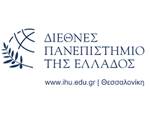 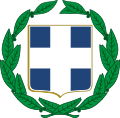 ΕΛΛΗΝΙΚΗ  ΔΗΜΟΚΡΑΤΙΑΥΠΟΥΡΓΕΙΟ ΠΑΙΔΕΙΑΣ ΕΡΕΥΝΑΣ & ΘΡΗΣΚΕΥΜΑΤΩΝΔΙΕΘΝΕΣ ΠΑΝΕΠΙΣΤΗΜΙΟ ΤΗΣ ΕΛΛΑΔΟΣΣΧΟΛΗ ΟΙΚΟΝΟΜΙΑΣ &  ΔΙΟΙΚΗΣΗΣ ΤΜΗΜΑ ΔΙΟΙΚΗΣΗΣ  ΕΦΟΔΙΑΣΤΙΚΗΣ ΑΛΥΣΙΔΑΣΚΑΝΕΛΛΟΠΟΥΛΟΥ 2  60100 ΚΑΤΕΡΙΝΗΠληροφορίες:  Δεληγιαννίδου Σοφία Περιστέρα             Τηλέφωνο-Φαξ : 23510-20940/4786                                      Ε-mail : logistics@teicm.grΚωδ.ΑΠΕΛΛΑ5692maildfolinas@gmail.comΚωδ.ΑΠΕΛΛΑ11079mailptsarouhas@teiste.grΚωδ.ΑΠΕΛΛΑ5168mailkelemisa@teicm.grΚωδ.ΑΠΕΛΛΑ17767maildimsot@teicm.grΚωδ.ΑΠΕΛΛΑ17382mailkehris@teicm.grΚωδ.ΑΠΕΛΛΑ15394mailkleidis@teicm.grΚωδ.ΑΠΕΛΛΑ2978mailvlachos1@auth.grΚωδ.ΑΠΕΛΛΑ2192mailgmal@hua.grΚωδ.ΑΠΕΛΛΑ19477maild.bochtis@certh.grΚωδ.ΑΠΕΛΛΑ3290mailvkostogl@teithe.grΚωδ.ΑΠΕΛΛΑ8139mailnikolai@uom.grΚωδ.ΑΠΕΛΛΑ766mailgeopat@auth.grΚωδ.ΑΠΕΛΛΑ17776mailylb@uowm.grΚωδ.ΑΠΕΛΛΑ10674mailblanas@teilar.grΚωδ.ΑΠΕΛΛΑ811mailptrival@yahoo.comΚωδ.ΑΠΕΛΛΑ9574mailyannis@unipi.grΚωδ.ΑΠΕΛΛΑ19061mailmantzaris@teicm.grΚωδ.ΑΠΕΛΛΑ10915mailtarantil@aueb.grΚωδ.ΑΠΕΛΛΑ17970mailsbagis@accteithe.grΚωδ.ΑΠΕΛΛΑ7569mailgzarotia@uoi.grΚωδ.ΑΠΕΛΛΑ7379mailsmosx@unipi.grΚωδ. ΑΠΕΛΛΑ7432emailkgotza@uom.gr